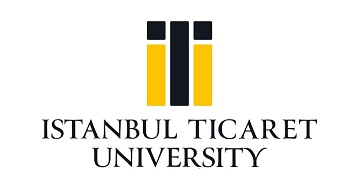 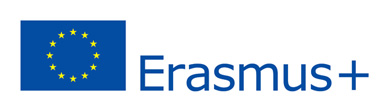 Extension form of ErasmusAcademic year: 20…./20….Student’s Name-SurnameStudent’s Name-Surname::::Sending InstitutionSending Institution::::Receiving InstitutionReceiving Institution: : : : Name of the DepartmentName of the Department::::Current Period
From:  …./…/20… To: …./…./20…Current Period
From:  …./…/20… To: …./…./20…Current Period
From:  …./…/20… To: …./…./20…Current Period
From:  …./…/20… To: …./…./20…Requested Extension Period
From:  dd/mm/yyyy To: dd/mm/yyyyRequested Extension Period
From:  dd/mm/yyyy To: dd/mm/yyyyStudent’s Signature:Date:Student’s Signature:Date:Student’s Signature:Date:Student’s Signature:Date:Student’s Signature:Date:Student’s Signature:Date:SENDING INSTITUTION: We confirm that the proposed extension in the dates of Erasmus period is approved.     Funded          Not fundedSENDING INSTITUTION: We confirm that the proposed extension in the dates of Erasmus period is approved.     Funded          Not fundedSENDING INSTITUTION: We confirm that the proposed extension in the dates of Erasmus period is approved.     Funded          Not fundedSENDING INSTITUTION: We confirm that the proposed extension in the dates of Erasmus period is approved.     Funded          Not fundedSENDING INSTITUTION: We confirm that the proposed extension in the dates of Erasmus period is approved.     Funded          Not fundedSENDING INSTITUTION: We confirm that the proposed extension in the dates of Erasmus period is approved.     Funded          Not fundedDepartmental Coordinator:
Signature/Date:Departmental Coordinator:
Signature/Date:Departmental Coordinator:
Signature/Date:Institutional Coordinator:Signature/Date:
Stamp:Institutional Coordinator:Signature/Date:
Stamp:Institutional Coordinator:Signature/Date:
Stamp:RECEIVING INSTITUTION: We confirm that the proposed extension in the dates of Erasmus period is approved. RECEIVING INSTITUTION: We confirm that the proposed extension in the dates of Erasmus period is approved. RECEIVING INSTITUTION: We confirm that the proposed extension in the dates of Erasmus period is approved. RECEIVING INSTITUTION: We confirm that the proposed extension in the dates of Erasmus period is approved. RECEIVING INSTITUTION: We confirm that the proposed extension in the dates of Erasmus period is approved. RECEIVING INSTITUTION: We confirm that the proposed extension in the dates of Erasmus period is approved. Departmental Coordinator:
Signature/Date:Departmental Coordinator:
Signature/Date:Departmental Coordinator:
Signature/Date:Institutional Coordinator:Signature/Date:
Stamp:Institutional Coordinator:Signature/Date:
Stamp:Institutional Coordinator:Signature/Date:
Stamp: